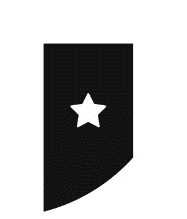 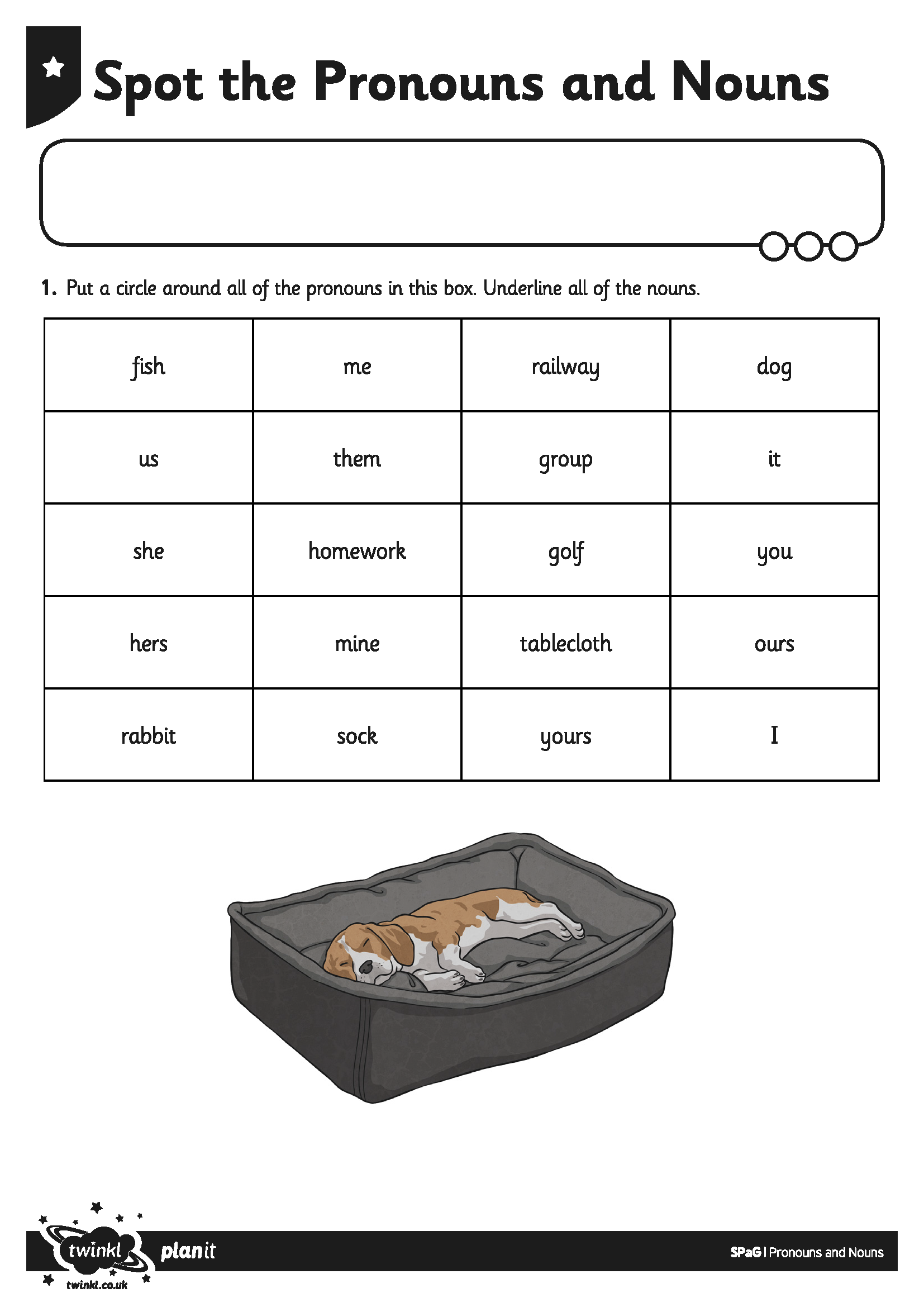 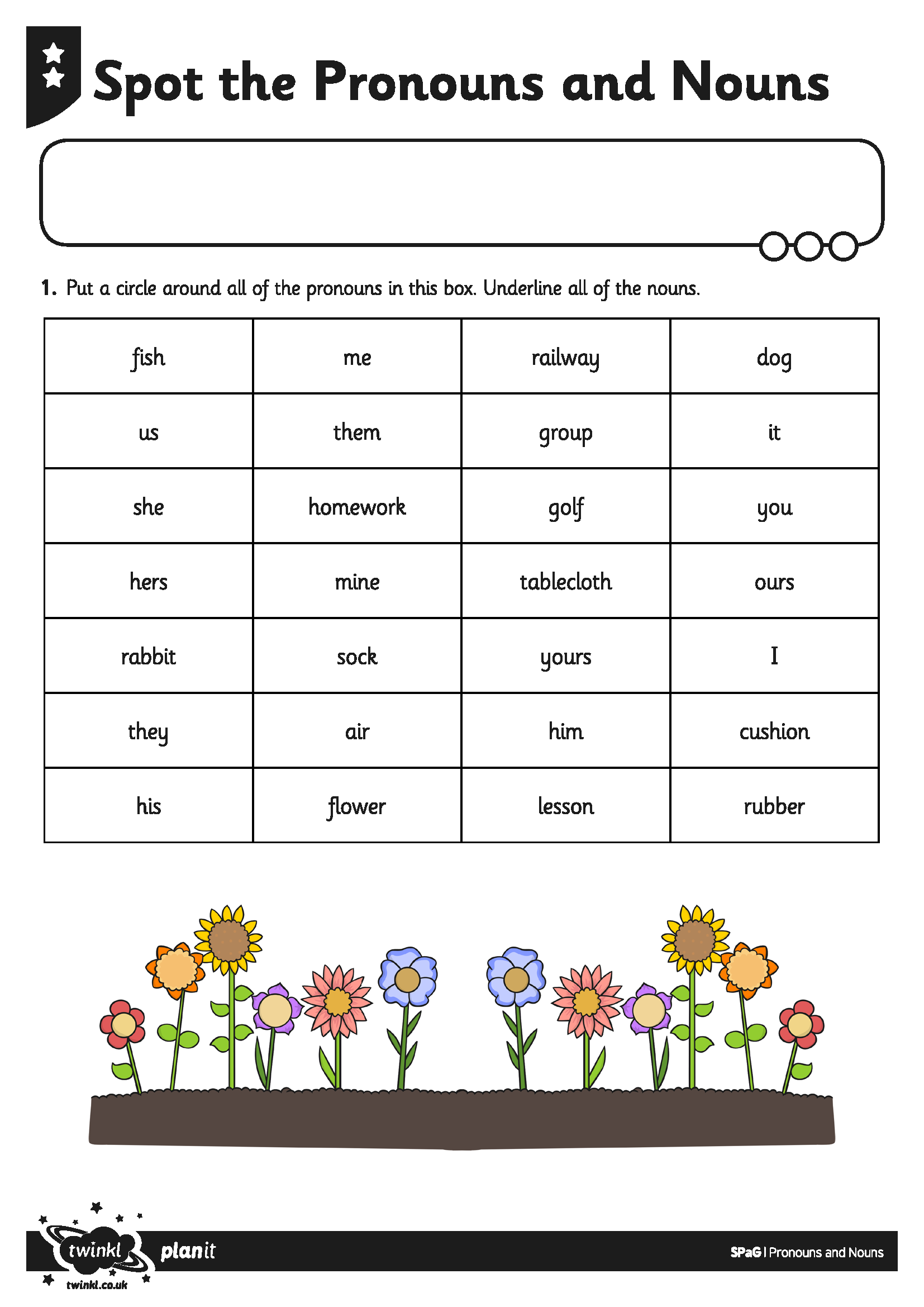 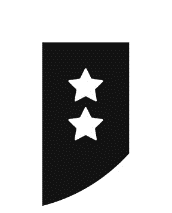 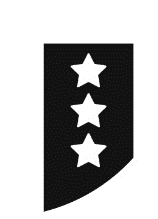 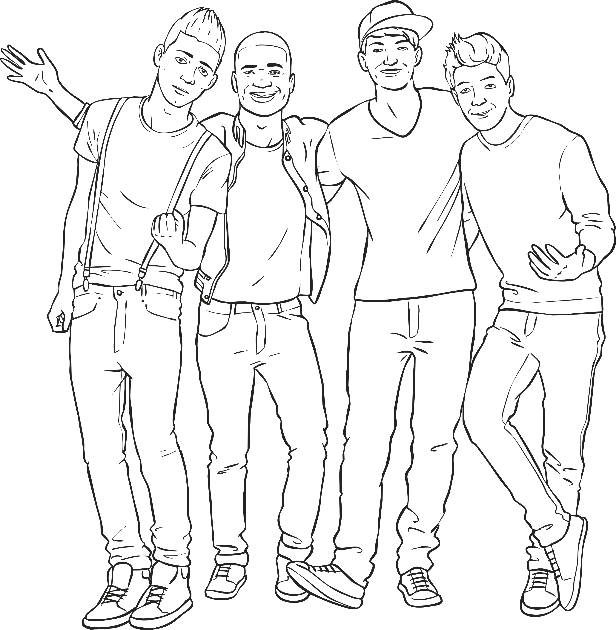 fishmerailwaydogusthemgroupitshehomeworkgolfyouhersminetableclothoursrabbitsockyoursIfishmerailwaydogusthemgroupitshehomeworkgolfyouhersminetableclothoursrabbitsockyoursItheyairhimcushionhisflowerlessonrubberfishme
personalrailwaydogusthemgroupitshehomeworkgolfyouhersminetableclothoursrabbitsockyoursItheyairhimcushionhisflowerlessonrubber